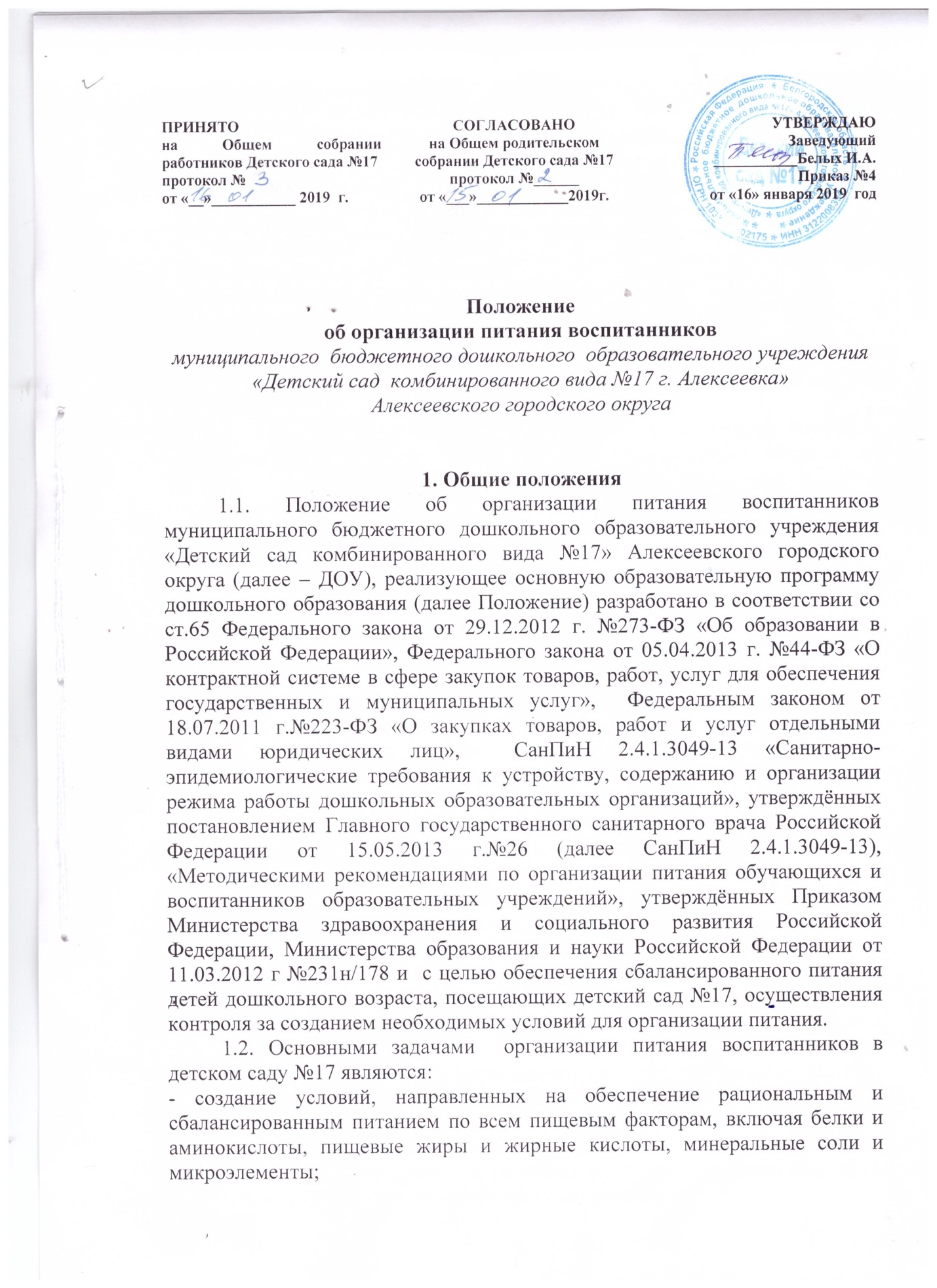 - соответствие энергетической ценности суточных рационов питания энергозатратам воспитанников образовательного учреждения; - гарантирование качества и безопасности питания, пищевых продуктов, используемых в приготовлении блюд, включая обеспечение всех санитарных требований к состоянию пищеблока, поставляемым продуктам питания, их транспортировке, хранению, приготовлению и раздаче блюд;- учет индивидуальных особенностей воспитанников детского сада  (потребность в диетическом питании, пищевая аллергия и прочее);- пропаганда принципов здорового и полноценного питания.2. Организация питания в детском саду №17 2.1. Организация питания воспитанников возлагается на детский сад №17, осуществляющие образовательную деятельность.2.2. Закупка и поставка продуктов питания в детский сад №17 осуществляется в порядке, установленном Федеральным законом от 05.04.2013 № 44-ФЗ «О контрактной системе в сфере закупок товаров, работ, услуг для обеспечения государственных и муниципальных нужд», Федеральным законом от 18.07.2011 года № 223-ФЗ «О закупках товаров, работ, услуг отдельными видами юридических лиц» на договорной основе, за счет средств платы родителей (законных представителей)  за присмотр и уход за воспитанниками в детском саду №17.2.3. Объемы закупки и поставки продуктов питания в детский сад №17 определяются в соответствии с нормами питания, утвержденными СанПиН 2.4.1.3049-13,   примерным 10 дневном меню.2.4. Питание воспитанников в детском саду №17 осуществляется согласно утвержденным нормам для детей в возрасте  от 1 года до 3-х лет и от 3-х до 7 лет с учетом времени их пребывания в детском саду №17. Для детей, находящихся в детском саду №17 организуется пятиразовое питание (завтрак, второй завтрак, обед,  уплотненный полдник, ужин). 2.5. В детском саду в соответствии с установленными санитарными требованиями должны быть следующие условия для организации питания воспитанников:2.5.1. Производственные помещения для хранения, приготовления пищи, оснащенные необходимым оборудованием (холодильным, технологическим, весоизмерительным), инвентарем.2.5.2.Помещения (места) для приема пищи, оснащенные мебелью, необходимым количеством столовой посуды.2.5.3. Штатный персонал, владеющий технологией приготовления питания.2.5.4.Разработанный и утвержденный порядок организации питания воспитанников (режим работы пищеблока, график выдачи готовых блюд, режим приема пищи, режим мытья посуды и кухонного инвентаря и т.д.). 2.5.5. Кладовщик, заместитель заведующего по административно – хозяйственной работе, повар, медицинский работник   детского сада №17, согласно своим должностным обязанностям отвечают  за:-   планирование закупок продуктов питания в соответствии с нормами и меню;- своевременное составление первичных заявок и направление их в соответствующие инстанции для проведения совместных торгов;- своевременное составление документации (мониторинга, обоснования и др.) при закупках у единственного поставщика продуктов питания, способом запроса котировок, аукционов, конкурсов;- исполнение заключенных гражданско-правовых договоров (контрактов);- приемку продуктов питания, включая внутреннюю экспертизу товара в соответствии со ст.41,58,94 ФЗ-44, СанПиН 2.4.1.3049-13 и бракераж, который включает в себя «Производственный контроль детского сада №17»:- органолептическую оценку (внешний вид, цвет, консистенция, запах и  вкус);- контроль целостности упаковки;- контроль сопроводительных документов, подтверждающих их качество и безопасность;- контроль санитарного состояния автотранспорта, спецодежды экспедиторов;- соблюдением всех санитарных требований к транспортировке и хранению   продуктов питания, приготовлению и выдаче блюд;- соблюдением правил личной гигиены воспитанниками и персоналом детского сада №17;- санитарным состоянием пищеблока и помещений (мест) приема пищи;- правильностью отбора и хранения суточных проб;- порядком организации питания воспитанников в соответствии с пп. 2.5.4 настоящего Положения об организации питания;- ведением документации по организации питания в соответствии с требованиями СанПиН 2.4.1.3049-13, 44-ФЗ ст.41,58,94:- ежедневного  меню-требования установленного образца;- журнал бракеража скоропортящихся пищевых продуктов, поступающих на пищеблок;-журнал бракеража готовой кулинарной продукции;- журнал учета температурного режима в холодильном оборудовании;- журнал  здоровья.- расчетом и оценкой использованного на одного ребенка суточного набора пищевых продуктов  (ежемесячно).2.6. Организация питания в детском саду должна предусматривать сбалансированность и максимальное разнообразие рациона питания воспитанников, удовлетворяющего физиологические потребности детского организма в основных пищевых веществах и энергии, адекватную технологическую и кулинарную обработку продуктов и блюд, обеспечивающую их высокие вкусовые качества и сохранность исходной пищевой ценности. 2.7. Примерное меню, составленное с учетом рекомендуемых суточных норм питания в детском саду для групп детей от 1 года до 3-х лет и от 3-х до 7 лет, включающее примерное меню установленной формы (согласно приложению № 12 СанПиН 2.4.1.3049-13), технологические карты на каждое блюдо, утверждается руководителем детского сада №17.2.8. На основании утвержденного Примерного перспективного меню в детском саду ежедневно составляется меню-требование установленного образца (по форме, утвержденной приказом Минфина от 15.12.2010 № 173н) с указанием выхода блюд для воспитанников группы.2.9. На каждое блюдо должна быть заведена технологическая карта (по форме в соответствии с приложением 7 СанПиН 2.4.1.3049-13) с указанием ссылки на рецептуры используемых блюд и кулинарных изделий в соответствии со сборниками технических нормативов.2.10. Для правильной организации питания воспитанников в детском саду должны быть следующие локальные акты и документация:- приказ и положение об организации питания;- приказ и положение о бракеражной комиссии;- сопроводительные документы на поступающие продукты, подтверждающие их безопасность и качество (товарно-транспортные накладные, удостоверения качества, сертификаты и др.); - договоры (контракты) на поставку продуктов питания;- примерное десятидневное меню для воспитанников от 1 года до 3-х лет и от 3-х до 7 лет, технологические карты кулинарных изделий (блюд), ведомости выполнения норм продуктового набора, норм потребления пищевых веществ, энергетической ценности дневного рациона;- меню - требование на каждый день с указанием выхода блюд для возрастных групп детей (от 1 года до 3-х лет и (или) от 3-х до 7 лет);- журнал бракеража скоропортящихся пищевых продуктов, поступающих на пищеблок (в соответствии с приложением № 5 СанПиН 2.4.1.3049-13);- журнал учета температурного режима в холодильном оборудовании (в соответствии с приложением № 6 СанПиН 2.4.1.3049-13);- журнал бракеража готовой кулинарной продукции (в соответствии с приложением № 8 таблица 1 СанПиН 2.4.1. 3049-13);- журнал здоровья (в соответствии с приложением №16 СанПиН 2.4.1.3049-13);- заявки на продукты питания в электронном виде;- учет поступающих продуктов и продовольственного сырья (можно в электронном виде);       2.11. При поставке продуктов питания в детский сад  предприятие-поставщик обязан  предоставить все документы, подтверждающие их качество и безопасность: свидетельство о государственной регистрации или санитарно-эпидемиологическое заключение, декларации или сертификаты соответствия, удостоверения качества и безопасности предприятия-изготовителя, ветеринарно-сопроводительные документы (ветеринарная справка формы № 4) на яйца, птицу, мясо, рыбу, сыр, колбасные изделия.        2.12. Организация питания воспитанников в детский сад должна сочетаться с правильным питанием ребенка в семье.   Для обеспечения преемственности в организации питания целесообразно ежедневно информировать родителей (законных представителей) о продуктах и блюдах, которые ребенок получил в течение дня в детском саду. Для этого на информационных стендах для родителей ежедневно размещается меню с указанием объема готовых блюд, а также рекомендации родителям по организации питания детей вечером.   2.13. В целях пропаганды здорового образа жизни, принципов рационального питания персонал детского сада проводит консультационно-разъяснительную работу с родителями (законными представителями) по вопросам правильной организации питания детей с учетом возрастных потребностей и индивидуальных особенностей.Контроль за организацией питания в Детском саду №17.        Контроль  за организацией питания в детском саду  осуществляют руководитель детского сада, медицинская сестра, бракеражная комиссия,  действующая на основании «Положения о бракеражной комиссии», родители и другие общественные организации, по согласованию с администрацией детского сада.